ПРОЕКТВ соответствии с пунктом 1 статьи 19 Регламента Совета депутатов ЗАТО г. Зеленогорск, утвержденного решением Совета депутатов ЗАТО г. Зеленогорска от 24.11.2021 № 35-152р, на основании протокола от 28.09.2023 № 1 постоянной комиссии Совета депутатов ЗАТО г. Зеленогорск по бюджету, экономической политике и муниципальной собственности, протокола от 28.09.2023 № 1 постоянной комиссии Совета депутатов ЗАТО г. Зеленогорск по местному самоуправлению, правовым вопросам и безопасности населения, протокола от 28.09.2023 № 1 постоянной комиссии Совета депутатов ЗАТО г. Зеленогорск по социальной политике и делам молодежи, протокола от 28.09.2023 № 1 постоянной комиссии Совета депутатов ЗАТО г. Зеленогорск по вопросам ЖКХ и промышленности, протокола от 28.09.2023 № 1 постоянной комиссии Совета депутатов ЗАТО г. Зеленогорск по патриотическому воспитанию и взаимодействию с общественными организациями Совет депутатов ЗАТО г. ЗеленогорскРЕШИЛ:Утвердить:Председателем постоянной комиссии Совета депутатов ЗАТО г. Зеленогорск по бюджету, экономической политике и муниципальной собственности депутата ______________________________________________;Заместителем председателя постоянной комиссии Совета депутатов ЗАТО г. Зеленогорск по бюджету, экономической политике и муниципальной собственности депутата ______________________________________________.Председателем постоянной комиссии Совета депутатов ЗАТО г. Зеленогорск по местному самоуправлению, правовым вопросам и безопасности населения депутата ____________________________________;Заместителем председателя постоянной комиссии Совета депутатов ЗАТО г. Зеленогорск по местному самоуправлению, правовым вопросам и безопасности населения депутата ____________________________________.Председателем постоянной комиссии Совета депутатов ЗАТО г. Зеленогорск по социальной политике и делам молодежи депутата ___________________________________________________________________;Заместителем председателя постоянной комиссии Совета депутатов ЗАТО г. Зеленогорск по социальной политике и делам молодежи депутата ___________________________________________________________________.Председателем постоянной комиссии Совета депутатов ЗАТО г. Зеленогорск по вопросам ЖКХ и промышленности депутата ___________________________________________________________________;Заместителем председателя постоянной комиссии Совета депутатов ЗАТО г. Зеленогорск по вопросам ЖКХ и промышленности депутата ___________________________________________________________________.Председателем постоянной комиссии Совета депутатов ЗАТО г. Зеленогорск по патриотическому воспитанию и взаимодействию с общественными организациями депутата _____________________________;Заместителем председателя постоянной комиссии Совета депутатов ЗАТО г. Зеленогорск по патриотическому воспитанию и взаимодействию с общественными организациями депутата _____________________________.Настоящее решение опубликовать в газете «Панорама».Председатель Совета депутатовЗАТО г. Зеленогорск				                                      В.В. Терентьев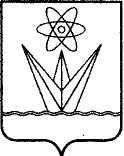  СОВЕТ ДЕПУТАТОВЗАКРЫТОГО АДМИНИСТРАТИВНО-ТЕРРИТОРИАЛЬНОГО ОБРАЗОВАНИЯ ГОРОД ЗЕЛЕНОГОРСККРАСНОЯРСКОГО КРАЯРЕШЕНИЕ СОВЕТ ДЕПУТАТОВЗАКРЫТОГО АДМИНИСТРАТИВНО-ТЕРРИТОРИАЛЬНОГО ОБРАЗОВАНИЯ ГОРОД ЗЕЛЕНОГОРСККРАСНОЯРСКОГО КРАЯРЕШЕНИЕ СОВЕТ ДЕПУТАТОВЗАКРЫТОГО АДМИНИСТРАТИВНО-ТЕРРИТОРИАЛЬНОГО ОБРАЗОВАНИЯ ГОРОД ЗЕЛЕНОГОРСККРАСНОЯРСКОГО КРАЯРЕШЕНИЕ СОВЕТ ДЕПУТАТОВЗАКРЫТОГО АДМИНИСТРАТИВНО-ТЕРРИТОРИАЛЬНОГО ОБРАЗОВАНИЯ ГОРОД ЗЕЛЕНОГОРСККРАСНОЯРСКОГО КРАЯРЕШЕНИЕ_______________г. Зеленогорскг. Зеленогорск№________Об утверждении председателей и заместителей председателей постоянных комиссий Совета депутатов ЗАТО г. ЗеленогорскОб утверждении председателей и заместителей председателей постоянных комиссий Совета депутатов ЗАТО г. Зеленогорск